Asociácia zamestnávateľských zväzov a združení SR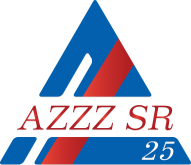 Materiály na rokovanie HSR SR  Dňa 18. augusta 2016									č. 17)Stanoviskok Návrhu zákona, ktorým sa mení a dopĺňa zákon č. 79/2015 Z. z. o odpadoch a o zmene a doplnení niektorých zákonov v znení zákona č. 91/2016 Z. z.Zabezpečuje úplnú transpozíciu smernice Európskeho parlamentu a Rady (EÚ) 2015/720 z 29. Apríla 2015, ktorou sa mení smernica 94/62/ES, pokiaľ ide o zníženie spotreby ľahkých plastových tašiek.Všeobecne k návrhu:Návrh zákona, ktorým sa mení a dopĺňa zákon č. 79/2015 Z. z. o odpadoch a o zmene a doplnení niektorých zákonov v znení zákona č. 91/2016 Z. z., predkladá Ministerstvo životného prostredia Slovenskej republiky do medzirezortného pripomienkového konania na základe Plánu legislatívnych úloh vlády Slovenskej republiky na mesiace jún až december 2016.Návrh zákona zabezpečuje úplnú transpozíciu smernice Európskeho parlamentu a Rady (EÚ) 2015/720 z 29. apríla 2015, ktorou sa mení smernica 94/62/ES, pokiaľ ide o zníženie spotreby ľahkých plastových tašiek.Podľa smernice Európskeho parlamentu a Rady (EÚ) 2015/720 z 29. apríla 2015, ktorou sa mení smernica 94/62/ES, pokiaľ ide o zníženie spotreby ľahkých plastových tašiek, členské štáty uvedú do účinnosti zákony, iné právne predpisy a správne opatrenia potrebné na dosiahnutie súladu s touto smernicou najneskôr do 27. novembra 2016.Návrhom zákona Slovenská republika dosiahne súlad so smernicou Európskeho parlamentu a Rady (EÚ) 2015/720 z 29. apríla 2015, ktorou sa mení smernica 94/62/ES, pokiaľ ide o zníženie spotreby ľahkých plastových tašiek.Návrh zákona bol predmetom predbežného pripomienkového konania.Návrh zákona má pozitívny vplyv na životné prostredie, nemá vplyv na štátny rozpočet, rozpočty obcí, rozpočty vyšších územných celkov a zároveň nemá sociálny vplyv, vplyv na informatizáciu, služby vernej správy na občana a ani na procesy služieb vo verejnej správe. Predkladaný návrh zákona má negatívny vplyv na podnikateľské prostredie.Návrh zákona bude predmetom vnútrokomunitárneho pripomienkového konania.Účinnosť návrhu zákona je navrhovaná na 1. marca 2017, nakoľko predkladaný návrh zákona bude predmetom vnútrokomunitárneho pripomienkového konania, z dôvodu transpozície smernice Európskeho parlamentu a Rady (EÚ) 2015/720 z 29. apríla 2015, ktorou sa mení smernica 94/62/ES, pokiaľ ide o zníženie spotreby ľahkých plastových tašiek do vnútroštátnych právnych predpisov. 	Návrh zákona je v súlade s Ústavou Slovenskej republiky, ústavným zákonmi, medzinárodnými zmluvami a inými medzinárodnými dokumentmi, ktorými je Slovenská republika viazaná a súčasne je v súlade s právom Európskej únie.Návrh zákona sa predkladá na rokovanie Hospodárskej a sociálnej rady Slovenskej republiky bez rozporov.Stanovisko AZZZ SR :AZZZ SR berie predložený materiál na vedomie. Záver :AZZZ SR odporúča materiál na ďalšie legislatívne konanie. 